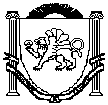 РЕСПУБЛИКА КРЫМБЕЛОГОРСКИЙ РАЙОНЗЫБИНСКИЙ СЕЛЬСКИЙ СОВЕТ37 сессия 2 созываРЕШЕНИЕ24 ноября .2022 года                                 с. Зыбины                                                    № 193О внесении изменений в решение от 11.11.2020г. № 57«О порядке определения платы за установление сервитута, в том числе публичного, платы за проведение перераспределения земельных участков, размера цены продажи земельных участков, находящихся в собственности муниципального образования Зыбинского сельское поселение Белогорского района Республики Крым»С целью обеспечения установления льготных условий продажи земельных участков, находящихся в муниципальной собственности, без проведения торгов, в случаях предусмотренных пунктом 2 статьи 39.3 Земельного кодекса Российской Федерации, в соответствии с поручением Главы Республики Крым от 10.10.2022 № 1/01-32/5402, руководствуясь Уставом муниципального образования Зыбинское сельское поселение Белогорского района Республики Крым, Зыбинский сельский советРЕШИЛ:1.Внести следующие изменения в решение от 11.11.2020 г. № 57 «О порядке определения платы за установление сервитута, в том числе публичного, платы за проведение перераспределения земельных участков, размера цены продажи земельных участков, находящихся в собственности муниципального образования Зыбинского сельское поселение Белогорского района Республики Крым» (далее – Порядок):1.1.Пункт 2.4Порядка изложить в новой редакции:«2.4. Если заинтересованное лицо имеет право покупки земельного участка в собственность без торгов, то цена продажи земельного участка, если иное не предусмотрено федеральными законами, определяется в размере его кадастровой стоимости, за исключением случаев, установленных пунктом 2.4.1 настоящего Положения.2.4.1. Установить льготные условия продажи земельных участков, находящихся в муниципальной собственности муниципального образования Зыбинского сельское поселение Белогорского района Республики Крым, без проведения торгов, в случаях, предусмотренных пунктом 2 статьи 39.3 Земельного кодекса Российской Федерации:1) 5 процентов кадастровой стоимости земельного участка с разрешенным использованием для индивидуального жилищного строительства, ведения личного подсобного хозяйства (приусадебный земельный участок), на котором расположен жилой дом, собственнику такого жилого дома.Определить, что существенными условиями, при которых цена продажи земельных участков будет составлять 5 процентов от кадастровой стоимости земельного участка являются:соответствие вида разрешенного использования земельного участка виду разрешенного использования, предусмотренному правилами землепользования и застройки муниципального образования Зыбинского сельское поселение Белогорского района Республики Крым;истечение пяти лет с момента возникновения права собственности на жилой дом.2) 20 процентов кадастровой стоимости земельного участка, на котором расположены здания, сооружения, собственникам таких зданий, сооружений либо помещений в них в случаях, предусмотренных статьей 39.20 Земельного кодекса Российской Федерации, за исключением случая, предусмотренного подпунктом 1.1 пункта 1 настоящего поручения.Определить, что существенными условиями, при которых цена продажи земельных участков будет составлять 20   процентов от кадастровой стоимости земельного участка являются:соответствия вида разрешенного использования земельного участка виду разрешенного использования, предусмотренному правилами землепользования и застройки муниципального образования Зыбинского сельское поселение Белогорского района Республики Крым;истечение трех лет с момента возникновения права собственности на объект недвижимого имущества;отсутствие у уполномоченного органа информации о выявленных в рамках государственного земельного надзора и не устраненных нарушений законодательства Российской Федерации при использовании такого земельного участка.3) 15 процентов кадастровой стоимости земельного участка:предназначенного для ведения сельскохозяйственного производства и находящегося в постоянном (бессрочном) пользовании граждан и юридических лиц, указанным гражданам и юридическим лицам, за исключением лиц, указанных в пункте 2 статьи 39.9 Земельного кодекса Российской Федерации;крестьянскому (фермерскому) хозяйству или сельскохозяйственной организации в случаях, установленных Федеральным законом от 24 июля 2002 года № 101-ФЗ «Об обороте земель сельскохозяйственного назначения»;предназначенного для ведения сельскохозяйственного производства и переданного в аренду в порядке переоформления в соответствии с частями 4, 5-1, 13 статьи 3 Закона Республики Крым от 31 июля 2014 года № 38-3PK «Об особенностях регулирования имущественных и земельных отношений на территории Республики Крым» гражданину или юридическому лицу, этому гражданину или этому юридическому лицу по истечении трех лет с момента заключения договора аренды с этим гражданином или этим юридическим лицом либо передачи прав и обязанностей по договору аренды земельного участка этому гражданину или этому юридическому лицу при условии отсутствия у уполномоченного органа информации о выявленных в рамках государственного земельного надзора и не устраненных нарушениях законодательства Российской Федерации при использовании такого земельного участка в случае, если этим гражданином или этим юридическим лицом заявление о заключении договора купли-продажи такого земельного участка без проведения торгов подано до дня истечения срока указанного договора аренды земельного участка.Определить, что существенным условием, при котором цена продажи земельного участка, указанного в абзацах втором, третьем и четвертом настоящего подпункта, будет составлять 15 процентов от кадастровой стоимости земельного участка является соответствие вида разрешенного использования земельного участка виду разрешенного использования, предусмотренному правилами землепользования и застройки муниципального образования Зыбинского сельское поселение Белогорского района Республики Крым (для земельных участков, на которые действие градостроительных регламентов распространяется или для которых градостроительные регламенты устанавливаются).В случае если земельный участок, указанный в абзацах втором и четвертом настоящего подпункта, расположен в зоне сельскохозяйственных угодий, для которой градостроительный регламент не установлен, цена земельного участка в размере 15 процентов кадастровой стоимости такого земельного участка определяется при условии, что цель использования указанного земельного участка не противоречит содержанию вида разрешенного использования земельного участка в соответствии с Классификатором, сведения о котором содержатся в Едином государственном реестре недвижимости, за исключением случаев осуществления на земельном участке деятельности, не предусмотренной для осуществления на сельскохозяйственных угодьях.2.4.2. Расчет цены продажи земельного участка, в случаях, предусмотренных пунктом 2.4.1 настоящего Положения, производится по состоянию на дату поступления соответствующего заявления в Администрацию муниципального образования Зыбинского сельское поселение Белогорского района Республики Крым.».2. Обнародовать настоящее решение на официальной странице муниципального образования Зыбинского сельское поселение Белогорского района на портале Правительства Республики Крым rk.gov.ru в разделе «Белогорский район. Муниципальные образования района. Зыбинского сельское поселение» и на информационном стенде в здании администрации Зыбинского сельского поселения по адресу: Республика Крым, Белогорский район, с. Зыбины, ул. Кирова, 13.3. Настоящее решение вступает в силу с1 января 2023 года.4. Контроль за исполнением настоящего решения оставляю за собой.Председатель Зыбинского сельского совета – глава администрации Зыбинского сельского поселения                               Т.А. Книжник